City of San Antonio 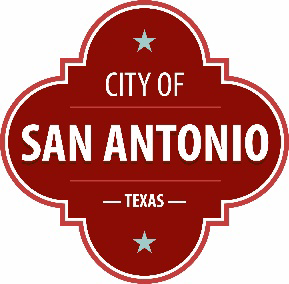 Agenda Memorandum 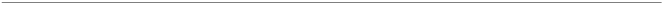 Agenda Date: August 10, 2022 In Control: Planning Commission Meeting DEPARTMENT:  Development Services Department DEPARTMENT HEAD:  Michael Shannon COUNCIL DISTRICTS IMPACTED:  District 2 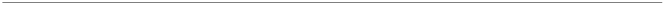 SUBJECT: PLAN AMENDMENT CASE PA-2022-11600067  (Associated Zoning Case Z-2022-10700186)  SUMMARY: Comprehensive Plan Component:  IH 10 East Perimeter Plan Plan Adoption Date:  February 2001  Plan Update History:  March 2008   Current Land Use Category: “Community Commercial” and “Parks Open Space” Proposed Land Use Category: “Industrial” BACKGROUND INFORMATION: Planning Commission Hearing Date:  August 10, 2022 Case Manager:  Ann Benavidez, Zoning Planner Property Owner:  Dahjur, LP Applicant:  H M Palm Representative:  H M Palm Location:  2695 North Foster Road Legal Description:  7.676 acres of NCB 17978 Total Acreage:  7.676 Acres Notices Mailed Owners of Property within 200 feet:  8 Registered Neighborhood Associations within 200 feet:  NA Applicable Agencies:  Martindale Army Airfield 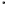 Transportation Thoroughfare:  North Foster Road Existing Character:  Secondary Arterial A Proposed Changes:  None known. Thoroughfare:  Interstate 10 East Existing Character:  Interstate Proposed Changes: None known. Public Transit:  There are no VIA bus routes in proximity to the subject property, ISSUE:  Comprehensive Plan  Comprehensive Plan Component: IH 10 East Perimeter Plan Plan Adoption Date: February 2001  Update History: March 2008  Plan Goals:  Goal 3: Compatibility of Land Uses- Improve the quality of life and safety of residents of the IH 10 East Perimeter Planning area by addressing incompatible land uses. Goal 4: Improve the Corridor- Analyze design standards that can be implanted along the IH 10 East Corridor. Comprehensive Land Use Categories Land Use Category: “Community Commercial” Description of Land Use Category: Community Commercial provides for offices, professional services, and retail uses of moderate intensity and impact. Examples of uses include a grocery store, a medical office, music store, shoe store, nursery, or mailing services store. Community Commercial should be located along arterials, preferably at intersections with other arterials or collectors. Community Commercial can serve as an appropriate buffer between low, medium, and high density residential uses, or between an arterial and low density residential. Permitted Zoning Districts:  NC, O-1, C-1, & C-2 (except C-3 & O-2) Land Use Category: “Parks Open Space” Description of Land Use Category: Parks / Open Space includes large, or linear, unimproved land where conservation is promoted and development is not encouraged due to presence of topographic constraints or institutional uses on the site. Parks /Open Space include flood plains, utility corridors, public and private land uses that encourage outdoor passive or active recreation. Examples include City pocket, regional, or linear parks, as well as private parks associated with subdivisions and neighborhood associations. Permitted Zoning Districts: RE, R-5, R-6,  Land Use Category: “Industrial” Description of Land Use Category: General Industrial includes heavy manufacturing, processing and fabricating businesses. General industrial uses shall be concentrated at arterials, expressways,  and railroad lines. This use is not compatible with residential uses and should be separated from residential uses by an intermediate land use or a significant buffer. Permitted Zoning Districts:  C-3, L, I-1 & I-2 Land Use Overview Subject Property  Future Land Use Classification:  “Community Commercial” and “Parks Open Space” Current Land Use Classification:  Vacant Direction:  North  Future Land Use Classification: “Community Commercial” and “Parks Open Space” Current Land Use Classification:  Vacant Direction:  East  Future Land Use Classification: “Community Commercial” Current Land Use Classification:  Weigh Station, Tire Center, Truck Stop Direction:  South  Future Land Use Classification:  “Community Commercial” Current Land Use Classification:   Truck wash, Hotel Direction:  West  Future Land Use Classification:  “Community Commercial”, “Industrial”, and “Parks Open Space” Current Land Use:   Vacant, Trucking Company, Truck Repair Shop ISSUE: None. FISCAL IMPACT: There is no fiscal impact.  ALTERNATIVES: Recommend Denial.  Make an alternate recommendation.  Continue to a future date.RECOMMENDATION: Staff Analysis and Recommendation:  Staff recommends Approval. The proposed land use amendment from “Community Commercial” and “Parks Open Space” to “Industrial” is requested in order to rezone the property to “I-1” General Industrial District. The current zoning does not align with the current “Community Commercial” land use.  The proposed “Industrial” land use is consistent with the existing industrial uses surrounding the property.  While the IH 10 East Perimeter Plan specifies preserving park land, only a small portion of the property falls within “Parks Open Space”. The majority of the land designated as park space in immediate proximity to the subject property will remain undeveloped. The “Industrial” land use is the most appropriate future land use designation in terms of compatibility with the surrounding development pattern. ZONING COMMISSION SUPPLEMENTAL INFORMATION: Z-2022-10700186 Current Zoning:  "C-3 MSAO-2 MLOD-3 MLR-1 AHOD" General Commercial Military Sound Attenuation Overlay Martindale Army Airfield Military Lighting Overlay Military Lighting Region 1 Airport Hazard Overlay District Proposed Zoning:  "I-1 MSAO-2 MLOD-3 MLR-1 AHOD" General Industrial Military Sound Attenuation Overlay Martindale Army Airfield Military Lighting Overlay Military Lighting Region 1 Airport Hazard Overlay District Zoning Commission Hearing Date:  September 20, 2022 